EquityExported from METEOR(AIHW's Metadata Online Registry)© Australian Institute of Health and Welfare 2024This product, excluding the AIHW logo, Commonwealth Coat of Arms and any material owned by a third party or protected by a trademark, has been released under a Creative Commons BY 4.0 (CC BY 4.0) licence. Excluded material owned by third parties may include, for example, design and layout, images obtained under licence from third parties and signatures. We have made all reasonable efforts to identify and label material owned by third parties.You may distribute, remix and build on this website’s material but must attribute the AIHW as the copyright holder, in line with our attribution policy. The full terms and conditions of this licence are available at https://creativecommons.org/licenses/by/4.0/.Enquiries relating to copyright should be addressed to info@aihw.gov.au.Enquiries or comments on the METEOR metadata or download should be directed to the METEOR team at meteor@aihw.gov.au.Report on Government Services "> 
Equity
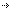 EquityDimensions
of this frameworkAccessIdentifying and definitional attributesIdentifying and definitional attributesItem type:Framework DimensionMETEOR identifier:392710Description:Equity indicators imeasure how well a service is meeting the needs of certain groups in society with special needs. Indicators may reflect both equity of access, whereby all Australians are expected to have adequate access to services, and equity of outcome, whereby all Australians are expected to achieve similar service outcomes.Equity is an important concept in economic literature, with two elements:horizontal equity the equal treatment of equals vertical equity the unequal but equitable ('fair') treatment of unequals.In the context of this Report, horizontal equity is exhibited when services are equally accessible to everyone in the community with a similar level of need. Service delivery exhibits vertical equity when it accounts for the special needs of certain groups in the community and adjusts aspects of service delivery to suit these needs. This approach may be needed where geographic, cultural or other reasons mean some members of the community have difficulty accessing a standard service.Identifying and definitional attributesIdentifying and definitional attributesItem type:Framework DimensionMETEOR identifier:392711Description:Equity indicators measure how well a service is meeting the needs of certain groups in society with special needs. Indicators may reflect both equity of access, whereby all Australians are expected to have adequate access to services, and equity of outcome, whereby all Australians are expected to achieve similar service outcomes.